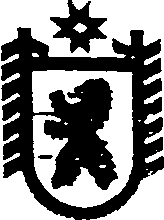 Республика КарелияСОВЕТ  СЕГЕЖСКОГО  МУНИЦИПАЛЬНОГО  РАЙОНАXLIII  ЗАСЕДАНИЕ VI СОЗЫВАРЕШЕНИЕот  5 апреля  2017  года  №  338  Сегежа О признании утратившим силу решения Совета Сегежского муниципального района от 22 ноября 2011 г. № 200В целях приведения муниципальных нормативных правовых актов Совета Сегежского муниципального района в соответствие с действующим законодательством Российской Федерации   Совет Сегежского муниципального района    р е ш и л:1. Признать утратившим силу решение Совета Сегежского муниципального района от 22 ноября 2011 г. № 200 «Об утверждении Порядка признания безнадежной к взысканию и списания задолженности по арендной плате за землю, за пользование имуществом и начисленным пеням, зачисляемым в бюджет Сегежского муниципального района».2. Обнародовать настоящее решение путем размещения официального текста настоящего решения в информационно-телекоммуникационной сети «Интернет» на официальном сайте администрации Сегежского муниципального района  по адресу: http://home.onego.ru/~segadmin.  	3. Настоящее решение вступает в силу со дня его обнародования.Председатель СоветаСегежского муниципального районаГлава  Сегежского муниципального района                                                                   С.Ф. ТюковРазослать: в дело, КУМИиЗР-2, ФУ.